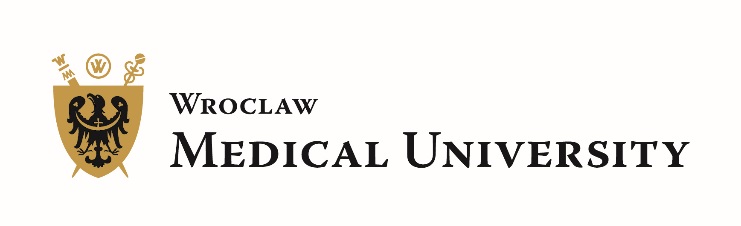 APPLICATION FOR VOLUNTEERING IN THE ACADEMIC YEAR 2021/2022Address (unit manager/responsible person):  I, the undersigned, request your permission to volunteer in the unit you are directing:to the extent enabling the acquisition of practical skills in accordance with the profile of the individual and the practical learning outcomes indicated in the applicable educational standards for a given field of study. Annex 1.The range of activities performed by the student during his voluntary work corresponds to the practical results of education in the field of …………………… (subject) (the table must be filled in on the basis of the appropriate syllabus):An example of how to fill in the table:First name, last name, function:Name and address of the unit:STUDENTSTUDENTSTUDENTSTUDENTFirst name, last nameIndex nb.FacultyYear of studySemesterStudent’s signNumber of the subject training resultNumber of the courseworkA volunteer/student is ableU 01F.U1assists with a typical surgical procedure, prepares the surgical field and anesthetizes the surgical area locallyNumber of the subject training resultNumber of the courseworkA volunteer/student is ableDean's consent to volunteerDean's consent to volunteerDuration of volunteeringDuration of volunteeringfrom:                         2022  to:                         2022Total number of hours of volunteeringTotal number of hours of volunteeringSignature and stamp confirming the volunteeringSignature and stamp confirming the volunteering